Коммерческое предложение от 15.01.2020 г.Тентованный шторно-бортовой полуприцеп МАНАК-АВТО, 3 оси SAF, 17,2 м.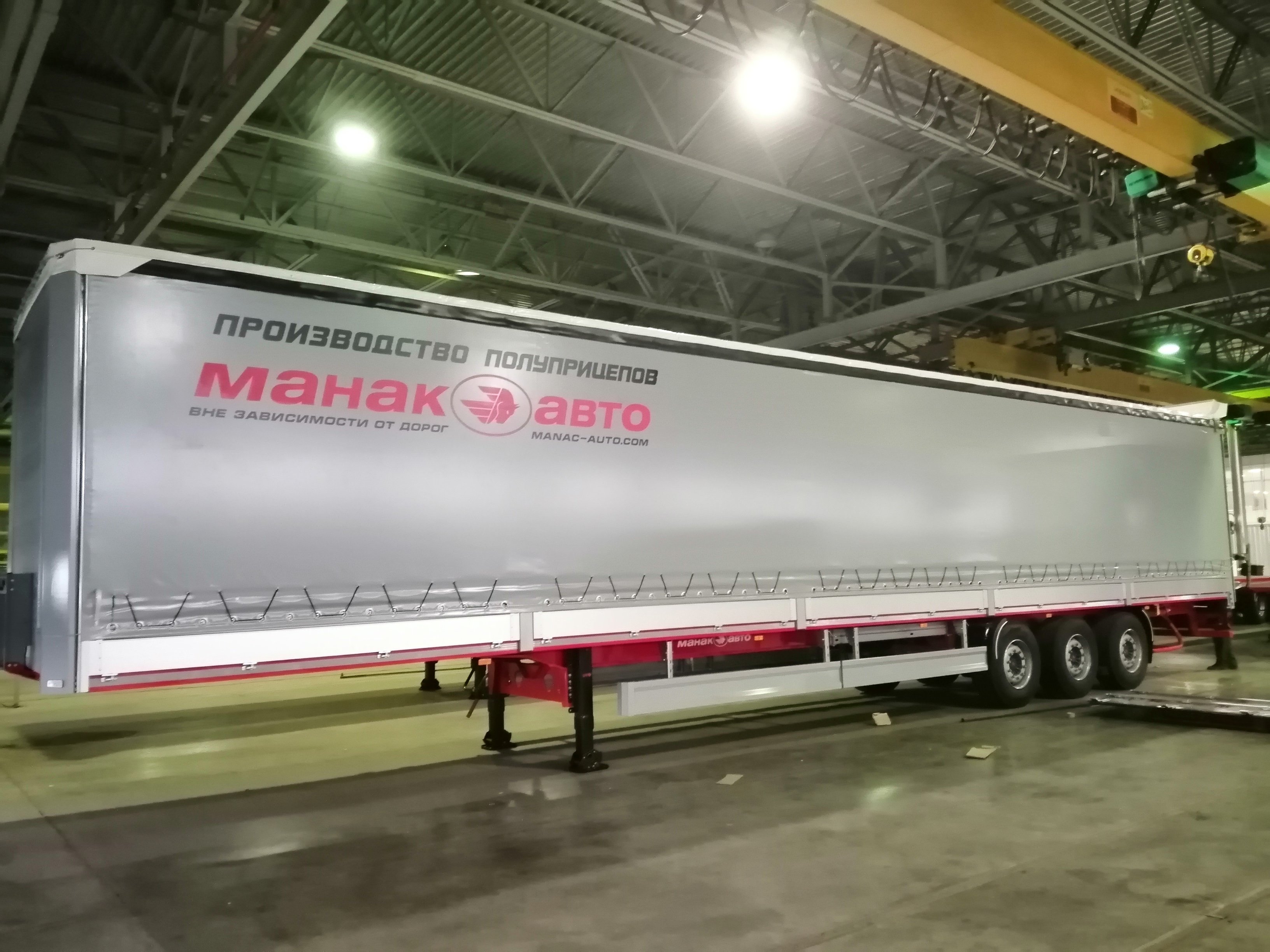 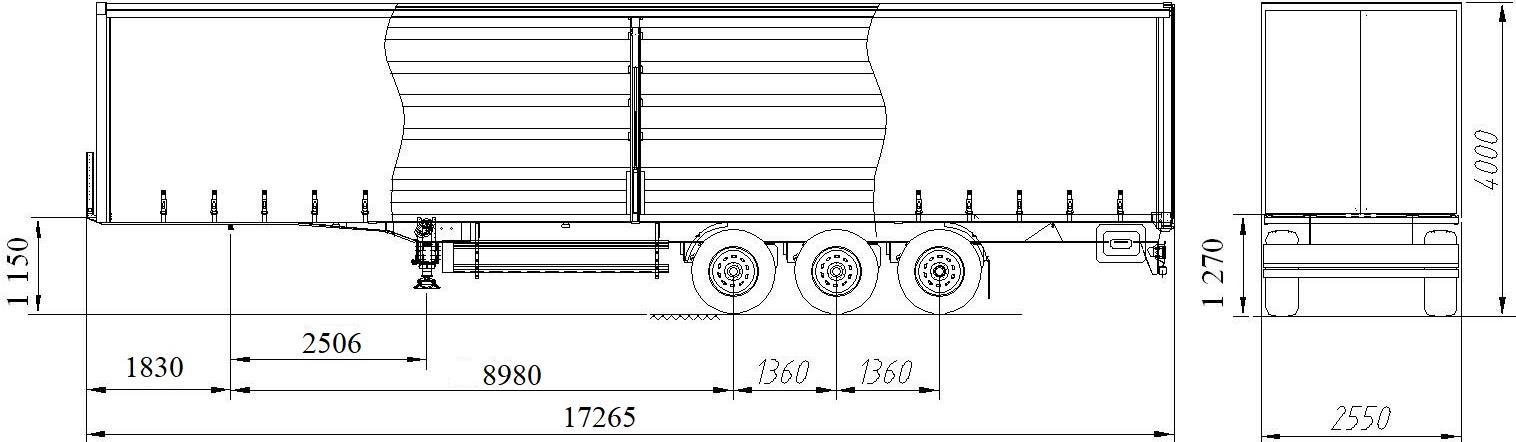 Габаритные размеры кузова, мм:- длина	17 265;- ширина 	2 550;- высота	4 000;Внутренние размеры кузова, мм:- длина - 	17 000;- ширина -	2 470;- высота загрузочного пространства сбоку	2 530;- высота погрузочного пространства до поперечины крыши	2 700;Внутренний объем, м3:	113,3Высота седельно-сцепного устройства, мм	1 150; Высота погрузочная, мм	1 270; Радиус габарита передней части полуприцепа, не более, мм:- при установке шкворня в первое гнездо -	1 630;- при установке шкворня во второе гнездо -	2 040;Расстояние от шкворня до ближайшей части опорного устройства, не менее, мм:- при установке шкворня в первое гнездо -		2 885;- при установке шкворня во второе гнездо -		2 330;	МАССАПолная масса полуприцепа, кг 	40 000Масса снаряженного полуприцепа, кг 	8 600 (±3%)Масса перевозимого груза (теоретически допустимая), кг:	31 400;Распределение полной массы полуприцепа, кг:  - на седельно-сцепное устройство 								13 000 - на подвеску 											27 000ШАССИ- Увеличенная прочность лонжеронов рамы для эксплуатации полуприцепов в жестких дорожных условиях России, достигается путем применения стали повышенной прочности OVAКO и двухстороннего провара поясов. Два лонжерона двутаврового сечения, соединены между собой поперечными балками Z-образного и П-образного сечения. - Шкворень 2-х дюймовый устанавливается в одном из двух положений.- Опорное устройство грузоподъемностью 24 т. с управлением справа.- 2 противооткатных упора (башмака).- 2 корзины под запаску.- Боковая противоподкатная защита.- Пластиковые полукрылья перед первой и за задней осями, брызговик за задней осью.- Задние отбойники.- Заднее защитное устройство.- 2 паромные петли сзади.1 пластмассовый ящик для инструментов, устанавливается справа за осевым агрегатом.ОСЕВЫЕ АГРЕГАТЫ3 Оси SAF (Германия), специальное усиленное исполнение OFF-ROAD (версия CD–CUSTOM DESIGN), для дорог России и СНГ имеющих боковой уклон. Круглая осевая балка с толщиной стенки 11 мм. Допустимая нагрузка на каждую ось 9 000 кг на каждую.Уcиленная пневматическая подвеска SAF INTRA IО37/2500 27 (Германия) (подушки диаметром 350 мм.) с возможностью подъема/опускания.Усиленные (красные) амортизаторы.Дисковые (суппорт SBS 2220) тормозные механизмы.Передняя подъемная ось.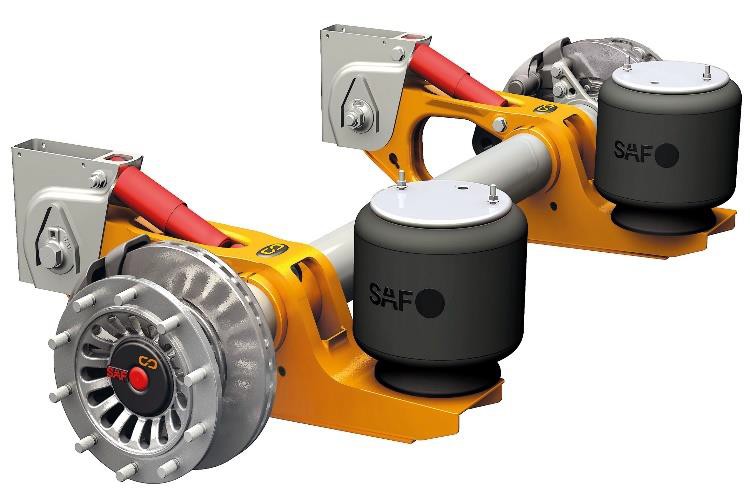 КОЛЕСА И ШИНЫ- Колесо в сборе 9 шт. (вкл. 1 запасное).- Шины Cordiant размерностью 385/65R22,5.ТОРМОЗНАЯ СИСТЕМА- Система ЕВS, 4S/2M, 2 датчика на средних осях.- Производитель – Haldex.- Модулятор EBS с электронной системой стабилизации транспортного средства.- Управление уровнем пола – ручной кран, включает 1 клапан для подъёма/опускания.Транспортное положение устанавливается автоматически.- Тормозные камеры мембранного типа.- Стояночная тормозная система полуавтоматического типа с пружинными энергоаккумуляторами на второй и третьей осях.- Две пневматические соединительные головки (питающая и управляющая).- Розетка АBS (без соединительных кабелей с тягачом).
- 2 ресивераЭЛЕКТРООБОРУДОВАНИЕ с напряжением в сети 24 вольта во взрывобезопасном исполнении- 2 передних габаритных фонаря белого цвета.- 10 габаритных боковых фонарей.- 2 фонаря освещения номерного знака.- 2 пятикамерных задних фонаря со светоотражателями.- 2 контурных задних фонаря в резиновых кожухах.- 2 7-полюсных разъема (без соединительных кабелей с тягачом).- 1 15-полюсный разъем. НАДСТРОЙКА- Передний стальной портал с наборной стенкой из алюминиевых профилей.- 8 стальных средних стоек.- 2 задние стальные, съемные стойки (все стойки с четырьмя карманами под деревянные перекладины). - 4 ряда деревянных перекладин слева и справа.- Сдвижная крыша из специального гибкого каркаса, сдвигается вперёд.- 5 пар алюминиевых бортов высотой 600 мм.- Алюминиевые ворота.- Сдвижной каркас крыши (сдвигается вперед и назад)
- Отдельно сдвижные каркас крыши и боковины тента (для более удобной боковой загрузки/разгрузки);- Тент ПВХ со светопропускающими полосами на крыше.- Крепежные кольца на стойках для перетяжки ремнями кузова по диагонали.
- Без возможности подъема каркаса крыши;- Без возможности регулирования каркаса по высоте;- Без таможенного исполнения.
- Отверстия под коники 14 шт.ПОЛ- Z-образные и П-образные поперечные траверсы.- Ламинированная многослойная березовая фанера толщиной 27мм. с рифленой поверхностью.- Возможность работы внутри кузова вилочного погрузчика с нагрузкой на ось до 4,6 т.- 38 колец для крепления груза грузоподъемностью 2 т., установленных в специально разработанном нестычном профиле боковой обвязки.ПОКРАСКАВсе стальные части перед покраской проходят дробеструйную обработку.Для обработки и покраски рамы используются: антикоррозионный эпоксидный грунт, антигравийное покрытие, двухкомпонентная полиуретановая финишная эмаль с высокой степенью глянца.Средняя толщина лакокрасочного покрытия (включая грунт) – 160 мкм.;Для обработки и покраски надстройки используются: высокоглянцевая двухкомпонентная акрил- полиуретановая грунт-эмаль.Антикоррозийная обработка скрытых полостей.Цвет шасси красный RAL 3020. Цвет тента серый RAL 7042 с рекламой МАНАК-АВТО, Диски колес серебристого цвета.ДОКУМЕНТЫ- Одобрение Типа ТС.ГАРАНТИЯ- 12 месяцев с момента продажи.Стоимость полуприцепа составляет: 2 820 000 рублей, вкл. НДС 20%.УСЛОВИЯ ПОСТАВКИ: в наличии. УСЛОВИЯ ОПЛАТЫ: предоплата 100%.УСЛОВИЯ ОТГРУЗКИ: в течение 5-ти банковских дней с момента оплаты.Срок действия коммерческого предложения до 31.01.2020 г.   Мы будем рады ответить на все возникшие вопросы и обсудить необходимые изменения в конструкции полуприцепа.Видео подобного полуприцепа 16,5 м. на Ютубе:https://www.youtube.com/watch?v=rNTjiPi1kLo&t=76shttps://www.youtube.com/watch?v=Tn9otEv9fOkФото данного прицепа скачать с сайта:https://www.maxcar54.ru/catalog/pritsepy-i-polupritsepy/tentovannye/shtorno-bortovoy-manac-auto-17-2-m-3-osi-saf/
С уважением, Карнаков Вячеслав Владимирович
директор ООО "МаксКар"официальный дилер завода "МАНАК-АВТО"
8 (383) 233-32-53
8-913-752-39-768-913-477-09-39 (служебный)
стоянка - г. Новосибирск, ул. Кубовая, 60.
(карьер Мочище, ост. Объединение 4, автобаза "КатуньТранс")
maxcar54@mail.ruwww.maxcar54.ruhttps://www.youtube.com/channel/UCIiFI5uro5xB8fkw0N0pyRg/videosОпцияРРЦ, с НДС1Комплект стальных коников 80х80х6 мм. высотой 2050 мм.50 000 ₽4Осевые агрегаты BPW70 000 ₽5Пневматика WABCO40 000 ₽6Бортовой компьютер WABCO25 000 ₽7Бортовой компьютер Haldex/BPW15 000 ₽9Увеличение высоты ССУ 1200 - 1650 мм.50 000 ₽12Стальные полы окрашенные 50 000 ₽13Шкворень 3,5 дюйма20 000 ₽14Манометры давления подвески (комплект)15 000 ₽